SERVIÇO PÚBLICO FEDERAL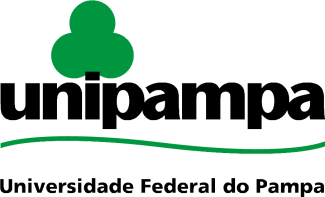 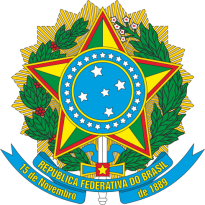 MINISTÉRIO DA EDUCAÇÃOUNIVERSIDADE FEDERAL DO PAMPANÚCLEO DE INOVAÇÃO TECNOLÓGICAwww.unipampa.edu.br/reitoria/nitTERMO DE SIGILO/CONFIDENCIALIDADE	Eu, [nome completo], [solteiro/casado/separado], [empregado/servidor – docente, pesquisador, técnico/estudante/prestador de serviço/avaliador/auditor ou fiscal] da [UNIPAMPA/empresa/universidade], cédula de identidade n° [.....], expedida no dia [.../.../...], em [local], CPF n° [.......], residente e domiciliado na [Av./Rua, n°, bairro, CEP, cidade, estado], participante do GRUPO DE PESQUISA chamado "[nome do grupo]", coordenado por [nome do coordenador/mim], DECLARO que:Estou obrigado a manter sob sigilo e não divulgar ou repassar dados, informações e conhecimentos a terceiros não-envolvidos no GRUPO DE PESQUISA, a partir desta data e pelo período de 2 (dois) anos após deixar de ser integrante do GRUPO DE PESQUISA, ficando sujeito às sanções das Leis 9.279/96, art. 195, e 9.609/98, art. 12.Estou ciente de que dados, informações e conhecimentos não serão tratados como confidenciais apenas nas seguintes situações e/ou condições:Quando se tornarem de conhecimento geral pela publicação de pedido de patente ou registro público ou de outra forma que não por MIM;Quando a divulgação se tornar obrigatória:Para obtenção de autorização governamental para comercialização dos resultados do GRUPO DE PESQUISA;Por exigência de lei ou para o cumprimento de determinação judicial e/ou governamental;Quando algum resultado do GRUPO DE PESQUISA, ao amparo deste termo, for objeto de tese, dissertação, monografia, trabalho de conclusão de curso, artigo, folheto, relatório ou assemelhados, ou qualquer outro tipo de divulgação, deverei solicitar ao Coordenador do GRUPO DE PESQUISA e também ao Núcleo de Inovação Tecnológica (NIT) da UNIPAMPA autorização para a divulgação e/ou publicação e/ou defesa.A solicitação deverá ser feita com no mínimo 30 (trinta) dias de antecedência, e deverá ser respondida dentro deste período.Excepcionalmente poderá haver defesa perante banca, em regime fechado, ou acesso aos documentos do GRUPO DE PESQUISA, mediante assinatura de termo de sigilo e mediante autorização do Coordenador do GRUPO DE PESQUISA e do NIT da UNIPAMPA.Estou ciente de que qualquer exceção à confidencialidade prevista neste termo somente será possível com a anuência prévia do Coordenador do GRUPO DE PESQUISA e a autorização prévia do NIT da UNIPAMPA.DECLARO ainda que:Tenho conhecimento da legislação pertinente à propriedade intelectual, tanto institucionais da UNIPAMPA quanto de outras esferas cabíveis;Estou ciente de que toda propriedade intelectual desenvolvida no âmbito da UNIPAMPA é de titularidade da UNIPAMPA;Reconheço que meus direitos de participação em eventuais ganhos econômicos resultantes da exploração de criação intelectual que vier a ser protegida estarão de acordo com a proporção fixada em projeto de pesquisa e/ou no pedido de proteção encaminhado ao NIT e/ou no instrumento legal firmado entre a UNIPAMPA e outra instituição e/ou na legislação federal pertinente e/ou nas resoluções aprovadas pelo CONSUNI/UNIPAMPA ou de acordo com minha contribuição individual para o êxito da criação conjunta até 1 (um) ano após o meu desligamento do GRUPO DE PESQUISA ou da UNIPAMPA;Reconheço minha responsabilidade pelas despesas previstas na Resolução 49/2012 do CONSUNI, art. 12, na proporção fixada nos instrumentos citados no item acima.O presente Termo tem natureza irrevogável e irretratável, e o seu não cumprimento acarretará todos os efeitos de ordem penal, civil e administrativa contra seus transgressores.Para dirimir quaisquer dúvidas oriundas do presente Termo, fica eleito o foro da Comarca de Bagé, com renúncia expressa a qualquer outro, por mais privilegiado que seja.Assim, por considerar válida e eficaz a obrigação unilateral aqui expressa, assino o presente instrumento perante as testemunhas abaixo, em duas vias de igual teor e forma, uma para a UNIPAMPA e outra para mim, para que produza os efeitos legais.__________________, ____ de _____________ de _____.TestemunhasNome completo: ___________________Nome completo: ___________________CPF: ________________Nome completo: ___________________CPF: ________________